ACHTERGROND EN BESCHRIJVINGHuidige houder :* Naam: * Adres: * Geboortedatum: * Telefoonnummer:*E-mail:	
Oorspronkelijke koper (indien van toepassing): * Naam: * Adres: * Geboortedatum:* Datum van overlijden (indien van toepassing) 
Geschiedenis van verwerving: Jaartal dat het ivoren stuk/slagtand naar België gebracht werd: Omschrijving ( vb. (on)bewerkte slagtand, gemonteerd op een koperen basis, beeldje, muziekinstrument, …)
= Slagtanden (bewerkt en/of onbewerkt)* zie uitleg op afbeelding onderaanBewerkte ivoren stukkenBewijsstukken omtrent de herkomst voor het verkrijgen van een CITES-certificaat :
(ex. uittreksel geboorteakte van de houder, overlijdensakte van de koper, arbeidsovereenkomst, foto, …)* * *Verklaring op eer opgemaakt door (naam)							, 
op (datum)											.(Handtekening)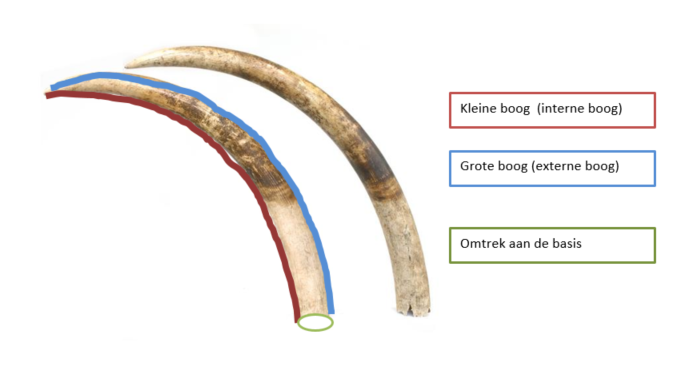 Verklaring op eer inzake de achtergrond en beschrijving van ivoren slagtanden of ivoren bewerkte stukkenNetto gewicht van de tand (kg)Lengte van de grote boog (cm)*Lengte van het kleine boog (cm)*Omtrek aan de basis (cm)*Geschatte diameter basis (cm)*Type object  (vb. beeldje, juweel, gereedschap, muziekinstrument, etc.)Beschrijving Netto gewicht van het object (kg)Lengte (cm)Breedte (indien van toepassing) (cm)Hoogte (indien van toepassing) (cm)Omtrek aan de basis (cm)